                                       MEMBERSHIP FORM                           Membership rates are:   Individual £10; Joint £15.Please return this form to the Membership Secretary, at the above address, either with a cheque payable to “The Campden Society” or pay by online bank transfer. Our bank details are: Sort Code: 30-93-11 / account: 00331052 / Please give your name as the reference.                                                                          DATA PRIVACY NOTICE
Your personal data – what is it? Personal data relates to a living individual who can be identified from that data. Identification can be by the information alone or in conjunction with any other information in the data controller’s possession or likely to come into such possession. The processing of personal data is governed by the General Data Protection Regulation 2016/679 (the “GDPR”)1.
Who are we? The Campden Society is the data controller (contact details below). 
How do we process your personal data? The Society complies with its obligations under the GDPR by keeping personal data up to date; by storing and destroying it securely; by not collecting or retaining excessive amounts of data; by protecting personal data from loss, misuse, unauthorised access and disclosure and by ensuring that appropriate technical measures are in place to protect personal data.
We use your personal data for the following purposes: 
To administer the Society and its activities.To inform you of news, events, and activities managed by the Society, or by others where we judge these to be relevant to the Society’s interests.To process gift aid applications where applicable. What is the legal basis for processing your personal data?  Legitimate interestYour personal data: Your personal data will be treated as strictly confidential and will be shared only within the Society for the purposes of managing the Society. It will not be shared with any 3rd party.
We keep your personal data for the duration of your membership of the Society, and for one year after. After that year we will only keep your name as an historic record of your membership of the Society. No data is transferred abroad and there is no automated decision making. Where and whenever necessary, we will seek your prior consent to any new processing.
Your rights and your personal data: Your rights, with respect to your personal data, under the GPDR are specified at https://ico.org.uk/for-organisations/guide-to-the-general-data-protection-regulation-gdpr/individual-rights/
Contact Details: To exercise all relevant rights, queries or complaints please in the first instance contact campdensociety20@gmail.comYou can contact the Information Commissioner’s Office on 0303 123 1113 or via email https://ico.org.uk/global/contact-us/email at the Information Commissioner's Office, Wycliffe House, Water Lane, Wilmslow, Cheshire. SK9 5AF.I/We wish to become a member of the Society. I have read, and understand and support, the objects of the Society as set out in its Constitution (a copy of which is available on the Society’s website).I/We wish to become a member of the Society. I have read, and understand and support, the objects of the Society as set out in its Constitution (a copy of which is available on the Society’s website).I/We wish to become a member of the Society. I have read, and understand and support, the objects of the Society as set out in its Constitution (a copy of which is available on the Society’s website).I/We wish to become a member of the Society. I have read, and understand and support, the objects of the Society as set out in its Constitution (a copy of which is available on the Society’s website).I/We wish to become a member of the Society. I have read, and understand and support, the objects of the Society as set out in its Constitution (a copy of which is available on the Society’s website).I/We wish to become a member of the Society. I have read, and understand and support, the objects of the Society as set out in its Constitution (a copy of which is available on the Society’s website).I/We wish to become a member of the Society. I have read, and understand and support, the objects of the Society as set out in its Constitution (a copy of which is available on the Society’s website).I/We wish to become a member of the Society. I have read, and understand and support, the objects of the Society as set out in its Constitution (a copy of which is available on the Society’s website).NAME(S)NAME(S)NAME(S)ADDRESSADDRESSADDRESSPOSTCODEPOSTCODEPlease tick appropriate box: I am a resident of Campden            / I am not a resident of Campden    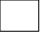 Please tick appropriate box: I am a resident of Campden            / I am not a resident of Campden    Please tick appropriate box: I am a resident of Campden            / I am not a resident of Campden    Please tick appropriate box: I am a resident of Campden            / I am not a resident of Campden    Please tick appropriate box: I am a resident of Campden            / I am not a resident of Campden    Please tick appropriate box: I am a resident of Campden            / I am not a resident of Campden    Please tick appropriate box: I am a resident of Campden            / I am not a resident of Campden    Please tick appropriate box: I am a resident of Campden            / I am not a resident of Campden    TELEPHONETELEPHONETELEPHONEEMAILEMAILEMAILWe will only use your e-mail to send you information and news about The Society and, except with your express consent, we will not share it with any third parties.We will only use your e-mail to send you information and news about The Society and, except with your express consent, we will not share it with any third parties.We will only use your e-mail to send you information and news about The Society and, except with your express consent, we will not share it with any third parties.We will only use your e-mail to send you information and news about The Society and, except with your express consent, we will not share it with any third parties.We will only use your e-mail to send you information and news about The Society and, except with your express consent, we will not share it with any third parties.We will only use your e-mail to send you information and news about The Society and, except with your express consent, we will not share it with any third parties.We will only use your e-mail to send you information and news about The Society and, except with your express consent, we will not share it with any third parties.We will only use your e-mail to send you information and news about The Society and, except with your express consent, we will not share it with any third parties.GIFT AID DECLARATION If you are a UK taxpayer, you can increase the benefit to us of your subscriptions and any donations by signing the declaration below. For joint membership only one person should sign. I wish to Gift Aid my subscriptions and any donations I make from the date of this declaration or have made in the past 4 years until I notify you otherwise. I have read the notes below.Yes:   No: 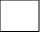 GIFT AID DECLARATION If you are a UK taxpayer, you can increase the benefit to us of your subscriptions and any donations by signing the declaration below. For joint membership only one person should sign. I wish to Gift Aid my subscriptions and any donations I make from the date of this declaration or have made in the past 4 years until I notify you otherwise. I have read the notes below.Yes:   No: GIFT AID DECLARATION If you are a UK taxpayer, you can increase the benefit to us of your subscriptions and any donations by signing the declaration below. For joint membership only one person should sign. I wish to Gift Aid my subscriptions and any donations I make from the date of this declaration or have made in the past 4 years until I notify you otherwise. I have read the notes below.Yes:   No: GIFT AID DECLARATION If you are a UK taxpayer, you can increase the benefit to us of your subscriptions and any donations by signing the declaration below. For joint membership only one person should sign. I wish to Gift Aid my subscriptions and any donations I make from the date of this declaration or have made in the past 4 years until I notify you otherwise. I have read the notes below.Yes:   No: GIFT AID DECLARATION If you are a UK taxpayer, you can increase the benefit to us of your subscriptions and any donations by signing the declaration below. For joint membership only one person should sign. I wish to Gift Aid my subscriptions and any donations I make from the date of this declaration or have made in the past 4 years until I notify you otherwise. I have read the notes below.Yes:   No: GIFT AID DECLARATION If you are a UK taxpayer, you can increase the benefit to us of your subscriptions and any donations by signing the declaration below. For joint membership only one person should sign. I wish to Gift Aid my subscriptions and any donations I make from the date of this declaration or have made in the past 4 years until I notify you otherwise. I have read the notes below.Yes:   No: GIFT AID DECLARATION If you are a UK taxpayer, you can increase the benefit to us of your subscriptions and any donations by signing the declaration below. For joint membership only one person should sign. I wish to Gift Aid my subscriptions and any donations I make from the date of this declaration or have made in the past 4 years until I notify you otherwise. I have read the notes below.Yes:   No: GIFT AID DECLARATION If you are a UK taxpayer, you can increase the benefit to us of your subscriptions and any donations by signing the declaration below. For joint membership only one person should sign. I wish to Gift Aid my subscriptions and any donations I make from the date of this declaration or have made in the past 4 years until I notify you otherwise. I have read the notes below.Yes:   No: TITLEFORENAME(S)SURNAMESIGNATURESIGNATUREDATENotes: (1) You must be a UK taxpayer. (2) You may cancel this declaration at any time. (3) If you are a higher rate taxpayer, you can claim further tax relief in your self-assessment tax return.Notes: (1) You must be a UK taxpayer. (2) You may cancel this declaration at any time. (3) If you are a higher rate taxpayer, you can claim further tax relief in your self-assessment tax return.Notes: (1) You must be a UK taxpayer. (2) You may cancel this declaration at any time. (3) If you are a higher rate taxpayer, you can claim further tax relief in your self-assessment tax return.Notes: (1) You must be a UK taxpayer. (2) You may cancel this declaration at any time. (3) If you are a higher rate taxpayer, you can claim further tax relief in your self-assessment tax return.Notes: (1) You must be a UK taxpayer. (2) You may cancel this declaration at any time. (3) If you are a higher rate taxpayer, you can claim further tax relief in your self-assessment tax return.Notes: (1) You must be a UK taxpayer. (2) You may cancel this declaration at any time. (3) If you are a higher rate taxpayer, you can claim further tax relief in your self-assessment tax return.Notes: (1) You must be a UK taxpayer. (2) You may cancel this declaration at any time. (3) If you are a higher rate taxpayer, you can claim further tax relief in your self-assessment tax return.Notes: (1) You must be a UK taxpayer. (2) You may cancel this declaration at any time. (3) If you are a higher rate taxpayer, you can claim further tax relief in your self-assessment tax return.